    wrecked your house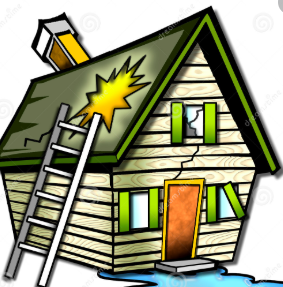   made you batty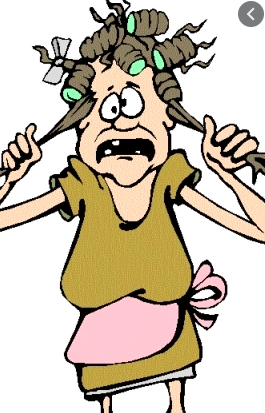   crack a window 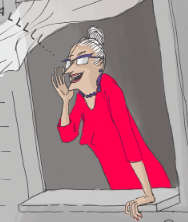  gives me the creeps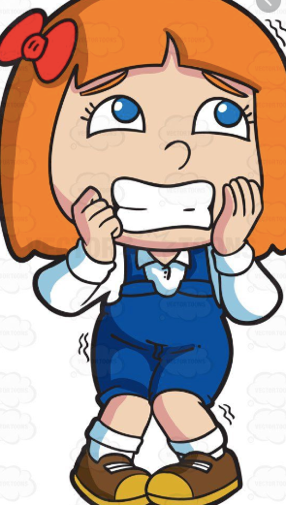   leaf to a table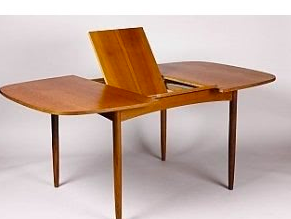   to shudder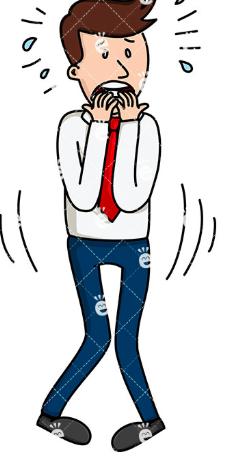 